Nom: DaltonNom au complet: John DaltonNationalité: AnglaisPériode de temps : 1766-1844Découverte: père de la théorie de l’atomiqueAnecdote: le premier être diagnostiquer pour le daltonisme 
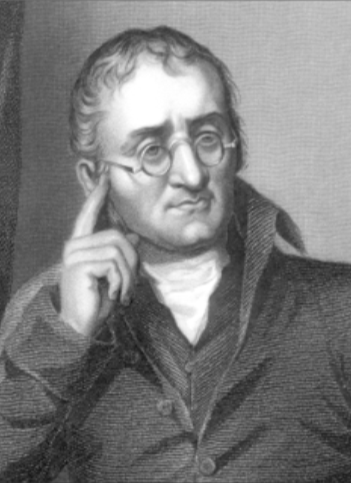 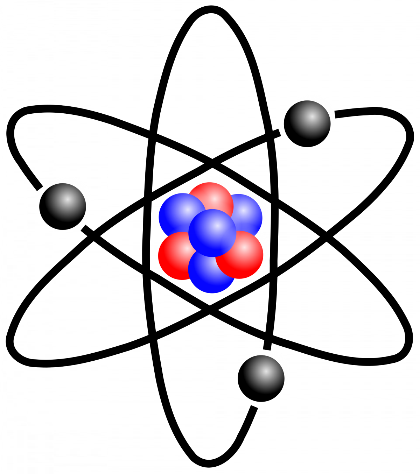 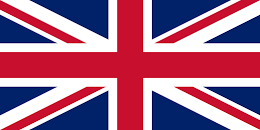 